Zasady promocji i stosowania logotypów.Wszelka korespondencja, w tym korespondencja (elektroniczna i papierowa), umowy zawarte z wykonawcami na realizację przedmiotu umowy, ogłoszenia, raporty zawierające wyniki prac terenowych, szablon dokumentacji, oraz ewentualne prezentacje w programie Power Point, itp., należy oznaczać czterema znakami: Programu Operacyjnego Infrastruktura i Środowisko,Generalnej Dyrekcji Ochrony Środowiska,Właściwej lub właściwych dla danego obszaru Regionalnych Dyrekcji Ochrony Środowiska,Unii Europejskiej.Logotypy należy umieścić w stopce, w kolejności wskazanej powyżej.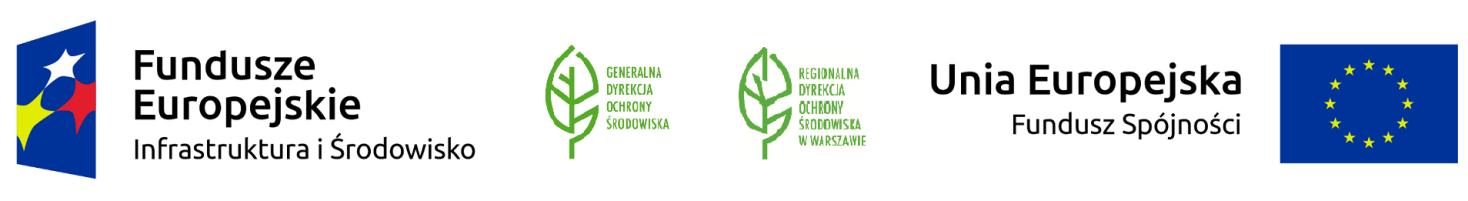 Dokumenty finansowe- faktury, rachunki i inne dokumenty finansowo-księgowe nie podlegają oznaczeniu.Wszelkie wymogi odnoszące się do oznaczania dokumentów dotyczą sytuacji, 
w których oznaczenie jest wykonalne technicznie. W przypadku dokumentów mających charakter gotowych formularzy, wzorów, w których treść Wykonawca nie ma możliwości ingerencji, lub gdy dokumenty są wystawiane przez podmioty zewnętrzne, oznaczanie nie jest wymagane.